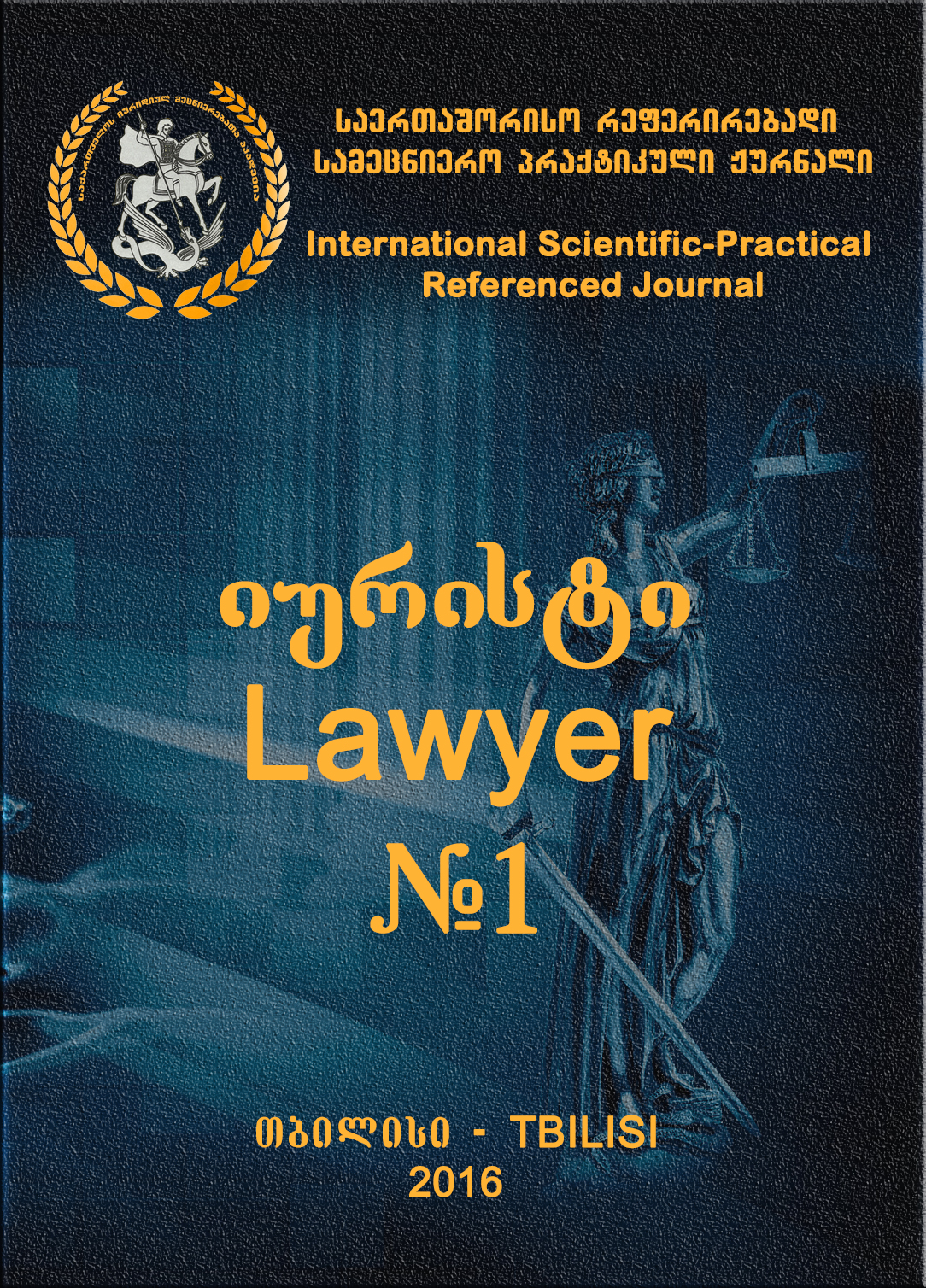 საერთაშორისო რეფერირებადი სამეცნიერო-პრაქტიკული ჟურნალიInternational Scientific-Practical Referenced JournalМеждународный Реферированный Научно-Практический  ЖурналЮристიურისტი – Lawyer№1თბილისი – Tbilisi2016საქართველოს იურიდიულ მეცნიერებათა აკადემიის საერთაშორისო რეფერირებადი სამეცნიერო პრაქტიკული ჟურნალი ,,იურისტი“ დაფუძნებულია ა(ა)იპ საქართველოს იურიდიულ მეცნიერებათა აკადემიასთან ერთადInternational Scientific-Practical Referenced Journal "Lawyer" is based with Academy of Legal Sciences of Georgia.ჟურნალი გამოდის წელიწადში ოთხჯერ          
მისამართი: თბილისი ვაჟა ფშაველას გამზირი №75
ელ–ფოსტა: Law.academy@mail.ruThe journal is published four times in a year.Address: Tbilisi, Vazha-Pshavela Avenue, №75E-mail: Law.academy@mail.ruგამომცემლობა ,,მერიდიანი“ 2016ჟურნალის მთავარი რედაქტორი შოთა ფაფიაშვილი–პროფესორი რედაქტორის მოადგილე -ჯემალ გაბელია      –  პროფესორი  სარედაქციო   კოლეგიალევან ალექსიძე  – პროფესორი, საქართველოს მეცნიერებათა ეროვნული აკადემიის        აკადემიკოსი;ჯონი ხეცურიანი – პროფესორი, საქართველოს მეცნიერებათა ეროვნული აკადემიის აკადემიკოსი;არჩილ ფრანგიშვილი  –  პროფესორი,  საქართველოს ტექნიკური უნივერსიტეტის რექტორი, საქართველოს მეცნიერებათა ეროვნული  აკადემიის აკადემიკოსი;ჯემალ გახოკიძე  –   პროფესორი, სქართველოს ტექნიკური უნივერსიტეტის სპიკერი, ირაკლი გაბისონია  – პროფესორი; საქართველოს ტექნიკური უნივერსიტეტის სამართლისა და საერთაშორისო ურთიერთობის ფაკულტეტის დეკანი.ლადო ჭანტურია     –     პროფესორი, საქართველოს ელჩი გერმანიაში;ზაზა რუხაძე     –      პროფესორი, ქართულ–ამერიკული უნივერსიტეტის დეკანი;გენადი ხოხრიაკოვი           –      ი.მ.დ   პროფესორი – მოსკოვიმიხეილ მამნიაშვილი  – პროფესორი;ნიკოლა ბელიაევი     –       პროფესორი – სანკტ–პეტერბურგირომან შენგელია     –       პროფესორი;ვეფხია გვარამია  –  სოხუმის სახელმწიფო უნივერსიტეტის, იურიდიული ფაკულტეტის  დეკანი, პროფესორი;ივანე ჯაგოდნიშვილი  – პროფესორი;გივი ლობჟანიძე       –       პროფესორი;შენგელი ფიცხელაური  –  პროფესორი; გურამ თავართქილაძის უნივერსიტეტის იურიდიული ფაკულტეტის დეკანი.ლალი ფაფიაშვილი  –  პროფესორი; საქართველოს საკონსტიტუციო სასამართლოსწევრი,ელიკო წიკლაური–ლამიხი–  პროფესორი – გერმანიაკორექტორი– დავით სოლომნიშვილი  – ისტორიის დოქტორი.კომპიუტერული უზრუნველყოფა –ლაშა ძაგანიშვილი ,  თამარ მამნიაშვილი,   ეკა რუსიეშვილი.Executive Managing Editor, Professor – Shota PapiashviliManaging Editor.Professor –Jemal GabeliaEditorial BoardLevan Aleksidze – Academician; Editorial Board, Academy of National Sciences of GeorgiaJoni Khetsuriani – Academician; Editorial Board, Academy of National Sciences of GeorgiaArchil Prangishvili – ProfessorJemal Gakhokidze – Professor, Speaker of Georgian Technical University, GeneralIrakli Gabisonia – Professor, Dean of Law and International Relations in Georgian Technical UniversityLado Tchanturia – Professor, Tbilisi State University, Ambassador of Georgia in GermanyZaza Rukhadze – Professor, Dean of Georgian-American UniversityGenadi Khokhriakov – Professor, PhD of cLaw - moscowMikheil Mamniashvili – ProfessorNikola Believi – Professor. St. PetersburgRoman Shengelia – ProfessorVepkhvia Gvaramia – Professor, Sokhumi State University, Dean of Juridical FacultyIvane Jagodnishvili – ProfessorGivi Lobzhanidze – ProfessorShengeli Pitskhelauri – Professor, Guram Tavartkiladze’s University, Dean of Juridical FacultyLali Papiashvili – Professor, Member of Georgian Constitutional CourtEliko Tsiklauri-Lamikhi -  Professor, GermanyCorrector–Davit Solomnishvili - Doctor of History.Computer Software  – Lasha Dzaganishvili, Tamar Mamniashvili, Eka Rusieshviliსარჩევიშოთა ფაფიაშვილი - საქართველოს დამოუკიდებელი, დემოკრატიული, სამართლებრივი სახელმწიფოს ზოგიერთი პრობლემა და იურიდიულ მეცნიერებათა აკადემიისმიზნები და ამოცანები-(moxseneba gakeTebulia saqarTvelos iuridiul                 mecnierebaTa akademiis prezentaciaze.) საერთაშორისო სამართალიგივი ლობჟანიძე – საერთაშორისო კოსმოსური სამართლის რევოლუციაdaviT geferiZe – xedva saqarTvelos samoqalaqo aviaciis uflebamosiliorganos Taobaze.სამოქალაქო სამართალიავთანდილი ხაზალია, ია ხარაზი  –  საგადასახადო და სამოქალაქო მოთხოვნის უზრუნველყოფის საშუალებების (საგადასახადო გირავნობა, იპოთეკისა და სამოქალაქო გირავნობaსა და იპოთეკის) ზოგიერთი სამართლებრივი ასპექტები.Eekaterine Sengelia – sabanko garantiis xelSekrulebis monawileTa statusi  da maTi ufleba-movaleobani.სისხლის სამართალი და კრიმინოლოგიაშოთა ფაფიაშვილი,  –  კიდევ ერთხელ ადამიანის პატივისა და ღირსების დაცვის პრობლემis  შესახებ.ირაკლი  გაბისონია,  ჯემალ  გაბელია – საგადასახადო დანაშულებრივ ქმედებათა კვალიფიკაციის პრობლემა.გურამ  ნაჭყებია,  –  თვითიმედოვნების საკანომდებლო ფორმულის საკითხისათვის.მალხაზ  ბაძაღუა, – ქართული კრიმინოლოგიისა და მისი ტერმინების ევოლუცია.სისხლის საპროცესო სამართალიირაკლი გაბისონია,  –  გადამხდელის უფლებამოსილებების დაცვის პრობლემატური საკითხები, საგადასახადო სამართალდარღვევათა საქმეებზე.მიხეილ მამნიაშვილი, ჯემალ გაბელია, – ოპერატიულ–სამძებრო საქმიანობის როლი მტკიცებულებათა მოპოვებაში.nodar kobiaSvili – giraos gonivruli odenobis gansazRvra, rogorc giraos efeqturobis mTavari pirobaკრიმინალისტიკაშენგელი ფირცხელაური,  –  საგამოძიებო–ტაქტიკური კომბინაციის საინფორმაციო ლოგიკური სტრუქტურა.ივანე ჯავახიშვილის დაბადების 140 წელიD   daviT solomniSvili   -     დიდი მამულიშვილიკრიტიკული გამოხმაურება გამოცემულ ნაშრომზერეცენზია ნინო გოგნიაშვილის წიგნზე  ,,კრიმინალისტიკა“ თბ.,2012 წ.IntroductionShota Papiashvili’s Report – “Some problems of Georgia independence, democracy and legal state and goals and questions of Academy of Legal Sciences of Georgia.”International LawGivi Lobzhanidze – International spacecraft evolution of lawDavit Gepheridze - General View Concerning the Entitled Georgian Civil Aviation Authority.Civil LawAvtandil Khazalia, Ia Kharazi – Some legal aspects of tax and civil means of security (tax mortgage and civil mortgage)Ekaterine Shengelia – “The status of bank guarantee agreement and their duties”Criminal Law and CriminologyShota Papiashvili – Once again about the problem of human dignity and honor protection: Irakli Gabisonia, Jemal Gabelia – The problem of tax criminal acts qualificationGuram Natchkebia – For presumption legal formula IssueMalkhaz Badzaghua – The evolution of Georgian criminology and its terminologyCriminal Procedure LawIrakli Gabisonia – The Right of fax payers on the issues at that paymend violanceMikheil Mamniashvili, Jemal Gabelia – The role of operational investigative activities in obtaining evidenceNodar Kobiashvili – Fixing of the Reasonable amount of bail, as main condition of bail efficiencyCriminalisticsShengeli Pitskhelauri – “Informational – logical structure of investigation tactical combination”